PETI ELEMENT nadaljevanje                        DRUŽABNA IGRA : ELEMENT ZEMLJA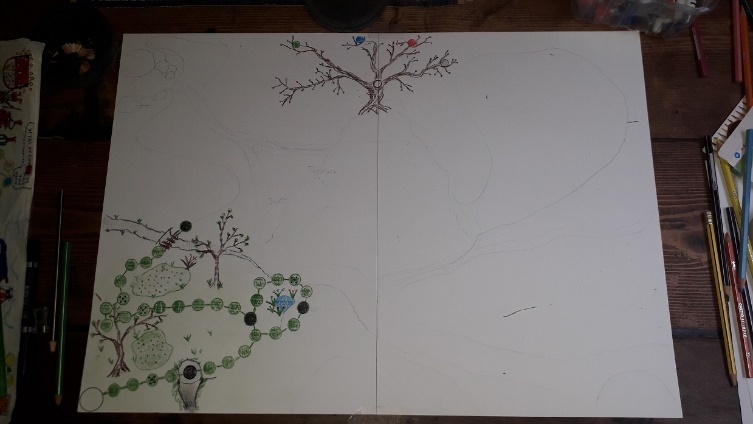 ELEMENT ZEMLJA PRIČETEK ELEMENTA VODA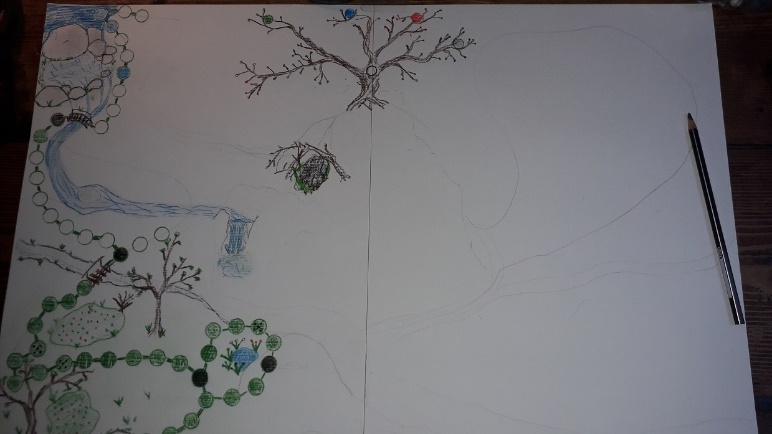 ELEMENTA ZEMLJA IN VODA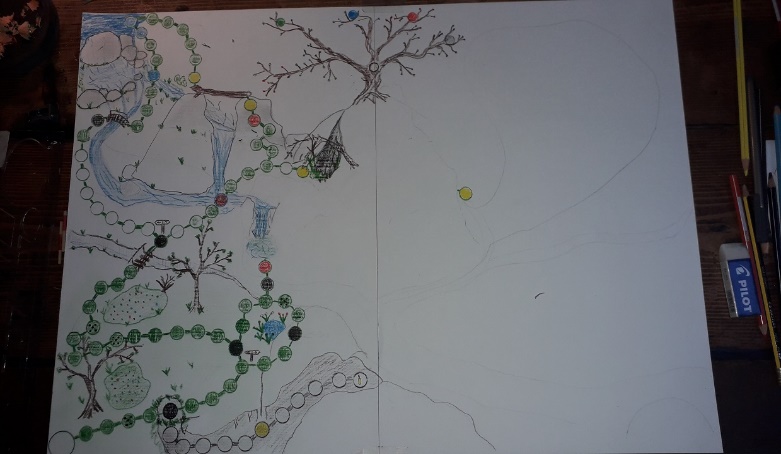 SE NADALJUJE…                   Lp, Vladimir